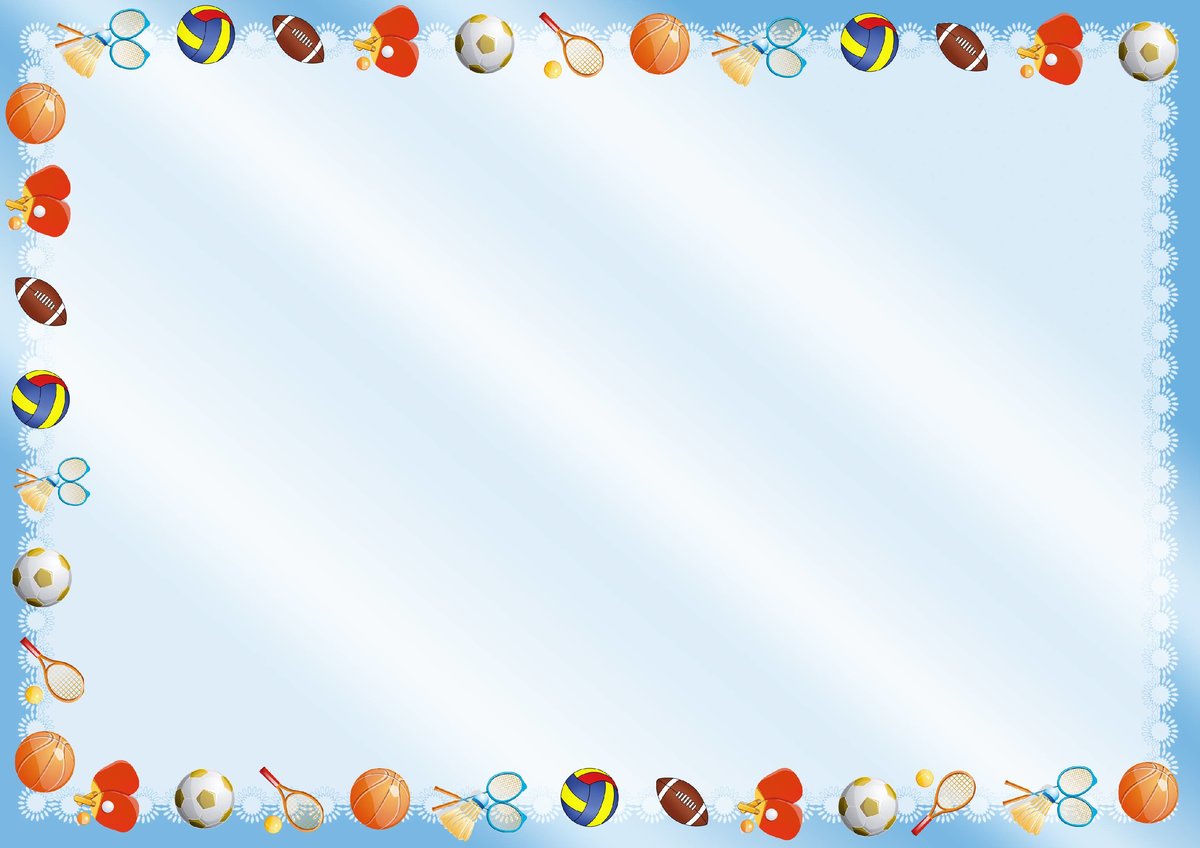 Для Вас Родители 